Проект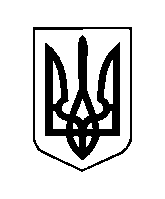 ЧЕРКАСЬКА ОБЛАСНА РАДАР І Ш Е Н Н ЯПро внесення змін до обласної цільової програми підтримки індивідуального житлового будівництвана селі „Власний дім“ на 2016-2021 рокиВідповідно до статті 59 Закону України „Про місцеве самоврядування
в Україні“, обласна рада в и р і ш и л а:внести зміни до обласної цільової програми підтримки індивідуального житлового будівництва на селі „Власний дім“ на 2016-2021 роки“ (далі – Програма), затвердженої рішенням обласної ради від 19.02.2016 № 3-16/VII,
зі змінами, внесеними рішеннями обласної ради від 12.03.2020 № 36-46/VII
та від 19.02.2021 № 5-25/VIII, що додаються. Голова 								Анатолій ПІДГОРНИЙ